Education Inclusion Support Service 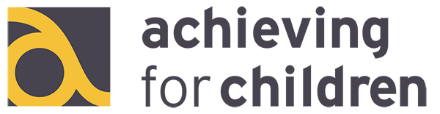 EAIP referral formReferral type: Please tick Individual - Complete sections 1 to 5 Group - Complete sections 1 and 6 School - Complete sections 1 and 6Section 1: General information Section 1: General information Section 1: General information Section 1: General information Section 1: General information Section 1: General information Referral date:Local authority:Kingston  Richmond Kingston  Richmond Kingston  Richmond Pupil name:(If applicable)Pupil Ethnicity (mandatory):(4 digit code if known)DOB:(If applicable)Year group: (if applicable)Parental Consent:Yes ☐ No ☐Admission to school (full date)School:School contact: School contact: School contact: School contact: School contact: School contact: Name:Job title:Job title:Email:Phone no:Phone no:Reason for referral:  What support would you like from the EAIPReason for referral:  What support would you like from the EAIPReason for referral:  What support would you like from the EAIPReason for referral:  What support would you like from the EAIPReason for referral:  What support would you like from the EAIPSection 2: Pupil concernsSection 2: Pupil concernsSection 2: Pupil concernsSection 2: Pupil concernsSection 2: Pupil concernsDescribe your concerns – what are you seeing?Describe your concerns – what are you seeing?Describe your concerns – what are you seeing?Describe your concerns – what are you seeing?Describe your concerns – what are you seeing?Further information regarding specific known learning difficulties or SEN needs:Further information regarding specific known learning difficulties or SEN needs:Further information regarding specific known learning difficulties or SEN needs:Further information regarding specific known learning difficulties or SEN needs:Further information regarding specific known learning difficulties or SEN needs: SENK EHCP EHCP Pending NoneName of SEN co-ordinator :(if applicable)Name of SEN co-ordinator :(if applicable)EAL? Home language:EAL? Home language:Current attendance level %:  Current attendance level %:  Has this child previously been excluded?Has this child previously been excluded? Yes  No Yes  No Yes  NoApproximate dates of exclusion and reasons:Approximate dates of exclusion and reasons:Approximate dates of exclusion and reasons:Approximate dates of exclusion and reasons:Approximate dates of exclusion and reasons:Pupil Premium Yes  No Yes  NoIs this child at risk of permanent exclusion? Yes  NoHas school used:Has school used:Has school used:Has school used:Has school used:SEMH, SEN, ASD surgery consult? Yes  No Yes  NoThreshold guidance? Yes  NoDetails of all support, interventions or provision offered so far:Details of all support, interventions or provision offered so far:Details of all support, interventions or provision offered so far:Details of all support, interventions or provision offered so far:Details of all support, interventions or provision offered so far:Section 3: Social care involvement? YES/ NO (Please provide approximate dates and names of professionals where known):Section 3: Social care involvement? YES/ NO (Please provide approximate dates and names of professionals where known):Section 3: Social care involvement? YES/ NO (Please provide approximate dates and names of professionals where known):Child in need plan Yes  NoChild protection plan Yes  NoFostered/adopted Yes  NoHistorical: Give details Yes  NoSection 4:Section 4:Section 4:Section 4:Other service involvement?Other service involvement?Contact details and approximate dates if known:Contact details and approximate dates if known:CAMHS Tier 3 (Consultant Psychiatrist level)CAMHS Tier 3 (Consultant Psychiatrist level)CAMHS Tier 2 (Emotional Health Service)CAMHS Tier 2 (Emotional Health Service)Family support/strengthening familiesFamily support/strengthening familiesEducational psychologyEducational psychologyEducation Welfare ServiceEducation Welfare ServiceSpeech and Language TherapySpeech and Language TherapyOther (please state)Other (please state)SPA Referrals made by the school:SPA Referrals made by the school:SPA Referrals made by the school:SPA Referrals made by the school:Approximate DateReasonReasonOutcomeSection 5: Academic information Section 5: Academic information Section 5: Academic information Section 5: Academic information Primary:Is this pupil working at expected academic levels? Primary:Is this pupil working at expected academic levels? Primary:Is this pupil working at expected academic levels? Primary:Is this pupil working at expected academic levels? Maths Yes  NoDetails:Details:Reading Yes  NoDetails:Details:Writing Yes  NoDetails:Details:Secondary:Secondary:Secondary:Secondary:Last Assessed Level:MathsEnglishScienceTarget level:MathsEnglishScienceIf secondary age please give previous primary school:KS2 SATS scores:Section 6: Whole school or group referralsState reason for referral, expectations of support and/or training requirement: